Hamzah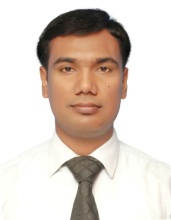 Hamzah.334396@2freemail.com 		Professional SummaryVersatile telecom professional; experienced in installing, commissioning and maintaining telecom equipment for the transmission of line-of-sight, cellular, broadband, landline and cable data. Have 5+ years of work experience in the telecom and IT industry in Pakistan and the UAE (for Etisalat on behalf of Al Rostamani Communications LLC). Core Competencies • Comprehensive knowledge of telecom systems, equipment and mobile devices
• Solid ability to effectively interact with clients and end-users 
• Strong familiarity with system maintenance procedures 
• Excellent communications abilitiesExperiencePosition: Telecommunications Engineer 			     May 2016 – Dec 2016Employer: KC & GS (Project Contractor) 				Karachi, PakistanPrepared LOS survey reports for installation and collection of information on existing and multi-operator sites.Procuring equipment from vendors and materials from suppliers after comparison of quotes.Installed new systems and confirmed that everything was fully operational.Microwave transmission including: implementation, media clearance, traffic shifting and troubleshooting.Installed and commissioned NEC iPasolink Series; iPasolink 400, 200.IDU, ODU and antenna installation with proper routing and labeling of grounding, IF and power cables.Configured: E1s, VLANs, QoS, DCN, NMS configuration and performing E2E testing. Hands on working at exchanges and major hub sites.Position: Access Network Supervisor 			         	          Jul 2014 – Apr 2016Employer: DREAMNET TECHNOLOGIES (Local ISP)	      	           Karachi, PKWas responsible to minimize the downtime due to physical connectivity issues.Troubleshooting and Deployment of fiber optic cable both underground and overhead.Arrangement of UPS/invertor, power generator to ensure network uptime in case of power failure. Splicing of fiber optic cable under the ducts and along the poles, mainly using Fujikura splicing machines. Installation of media convertors (100mpbs/1gbps) between fiber optic and Ethernet.Installation and configuration of networking equipment including manageable Cisco switches, routers, firewalls, optical splitters etc.Position: Technical Support and Quality Control 		       Sep 2013 – May 2014Employer: AL ROSTAMANI COMMUNICATIONS LLC	         	           	            Dubai, UAEIntegration and service troubleshooting of Etisalat’s eLife Triple Play services over FTTH (GPON)Quality inspection of installed equipment and services being provided.Pictorial report of substandard installation with measures required for rectification.Encourage on-field team for prompt removal of snags and report after rectification.Allocating tasks to field staff using Etisalat’s FOS control panel.Configuration of different services over GPON using Etisalat’s CBCM and PMS.Installation and configuration of ONTs, RGWs, Routers, Modems, Access Points and IADs for PABX Lines.Worked in multi-vendor environment like equipment from Huawei, Zhone, Cisco, Aztech, D-link etc.Fusion and mechanical splicing of fiber from Corning and Fujikura.Coordination between sales and technical teams.Position: Installation and Commissioning Engineer 	      Oct 2011 – May 2013Employer: HT INFRA (Project Contractor) 				          Karachi, PKWorked in different projects including hardware swapping, new installations, expansion in active sites.Deployed BTS sites in different physical scenarios: IBS/DAS, green-land and rooftop installations etc.Worked with different telecom carriers including Mobilink (VimpelCom), Zong (China Mobile), Ufone (Etisalat)Installed and commissioned BTS equipment from multiple vendors like Alcatel-Lucent Evolium-9100 series, Huawei DBS3900, BTS3900 series, Ericsson RBS 6000 series etc.Configuration and expansion of network cards and E1 links.Installation, up gradation and configuration of BTS firmware.Installation of Sector Antennas, feeder, optical and power cables, rectifier, power cabinets, battery banks.Connecting power cables from GenSets and main power supply to the PDB. Education and CertificationsBachelor of Science - Telecommunication EngineeringCCNA Academic TrainingMS Office® 2000 certificationComputer Hardware (PC-Service Technician)Skills and InterestsVastly experienced in LANs, WANs, WLANsStructured cabling of Data and Power transmission lines.IP/CCTV Camera and DVR installation and remote monitoringSatellite Antenna / Receiver installation and Cable TV DistributionSatellite Communications (VSAT)Drive Testing (TEMS)MS Windows (98, 2000, XP, WIN 7, WIN 8,10 Server 2008, 2012)Distributions of Linux (Ubuntu, CentOS etc.)Mikrotik RouterOS and Ubnt AirOSAndroid enthusiast (xda member) Graphics Designing (Photoshop, Illustrator)Web hosting, designing, DNS management Installation of CMS and other scripts on the hosting machine.Cisco Packet Tracer and GNS3